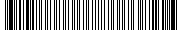 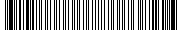 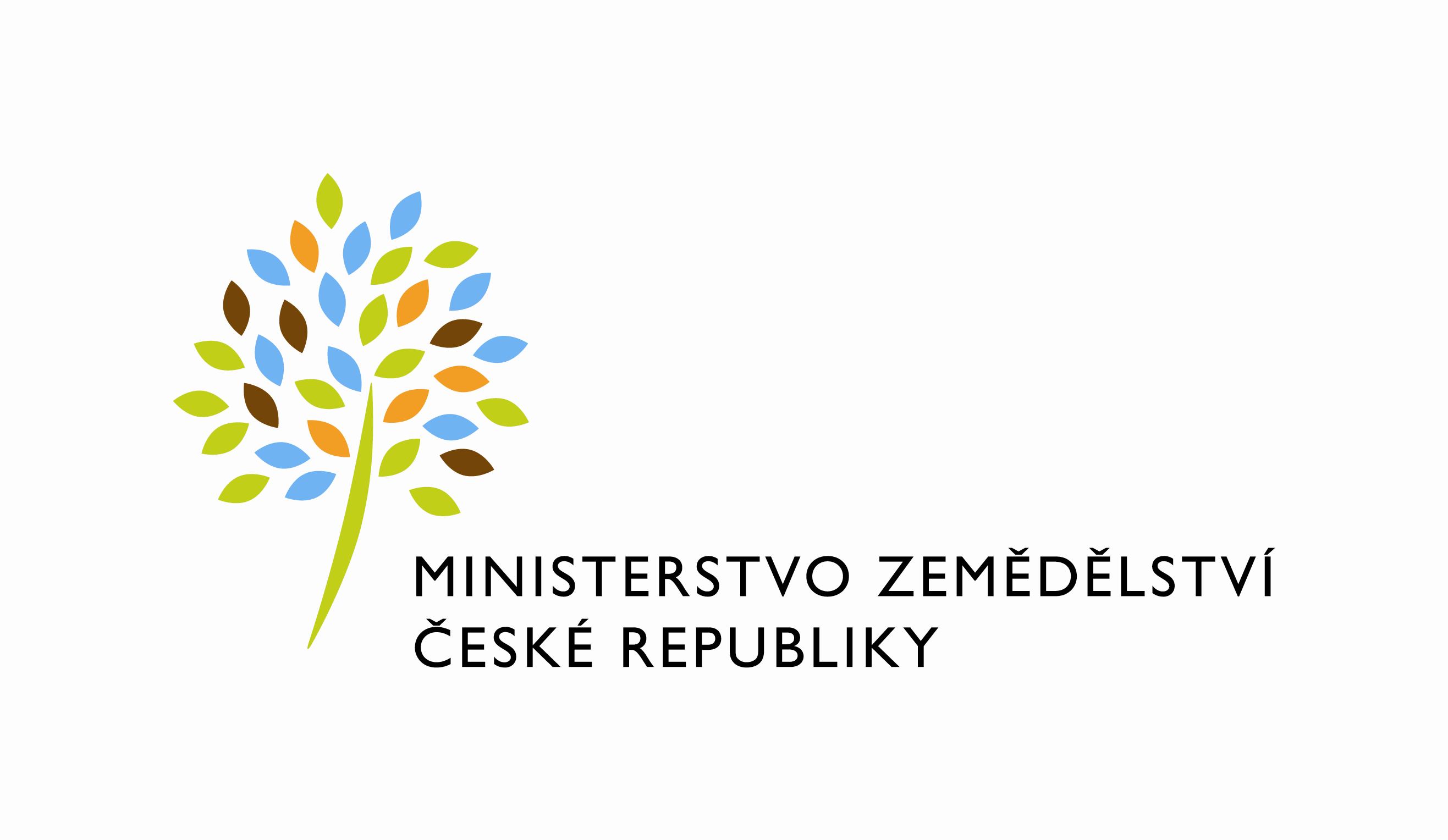 adresa: Těšnov 65/17, Nové Město, 110 00 Praha 1DATUM: 21. 1. 2022Prodloužení termínu dodání Objednávky č. 4500137676 k RFC_DMS_II_2021_No001_Spisovna_II_cast_vc_SIP_balickuVážený pane xxx,dovoluji si Vás tímto informovat o prodloužení termínu objednávky č. 4500137676 k RFC_DMS_II_2021_No001_Spisovna_II_cast_vc_SIP_balicku(Z32355) z aktuálního termínu 22.01.2022 na nový termín 04.02.2022. Důvodem tohoto prodloužení je vytvoření dostatečného časového rámce pro poskytnutí součinnosti ze strany Národního archivu (NA) při testování nasazených funkcionalit dle výše uvedeného RfC. S pozdravemPřílohy:útvar: Odbor informačních a komunikačních technologiíČíslo útvaru: 12120VÁŠ DOPIS ZN.:	 ZE DNE:	 SPISOVÁ ZN.:	 74VD12000/2019-11153NAŠE ČJ.:	 MZE-3556/2022-12122VYŘIZUJE:	Bc. Petra HonsováTelefon:	221811019E-MAIL:	Petra.Honsova@mze.czID DS: 	yphaax8T-SOFT a.s.Vážený panxxxZa Brumlovkou 1559/5Michle140 00 Praha 4%%%el_podpis%%%Ing. Oleg Blaškoředitel odboruOtisk úředního razítka